Dear students,here are some tasks for you: click the link below and practice present perfect tense.Good luck! :-)kladné věty:https://www.perfect-english-grammar.com/present-perfect-exercise-1.htmlzáporné věty:https://www.perfect-english-grammar.com/present-perfect-exercise-2.htmlotázky:https://www.perfect-english-grammar.com/present-perfect-exercise-3.htmlJoke for you: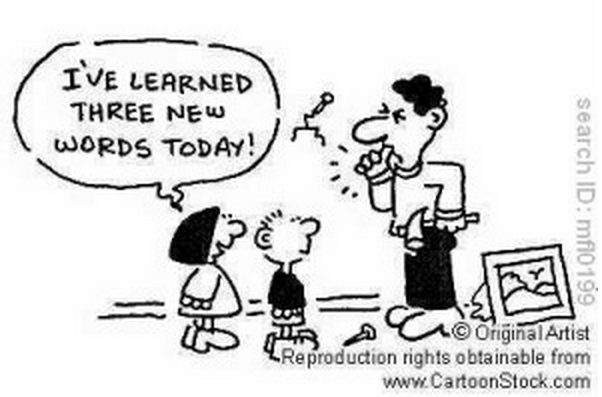 